Михайлівська  загальноосвітня школа І – ІІ ступенівТульчинської районної ради Вінницької області                                                     НАКАЗ25.04.2020 р.                                       с. Михайлівка                                         №Про звільнення від проходження
державної підсумкової атестації учнів,
які завершують здобуття початкової освіти, у 2019/2020 навчальному році      Відповідно до статті 17 Закону України «Про повну загальну середню освіту», пункту 8 Положення про МОН України, затвердженого Постановою Кабінету Міністрів України від 16 жовтня 2014 року №630, пункту 1 розпорядження Кабінету Міністрів України «Про проведення єдиної державної системи цивільного захисту у режим надзвичайної ситуації» від 25 березня 2020 року №338-р, пункту 3 розділу І, пункту 6 розділу ІV Порядку проведення державної підсумкової атестації, затвердженого наказом Міністерства освіти і науки України від 07 грудня 2018 року №1369, зареєстрованого в Міністерстві юстиції України 02 січня 2019 року за №8/32979, згідно наказу МОН України «Про звільнення від проходження державної підсумкової атестації учнів, які завершують здобуття початкової та базової загальної середньої освіти, у 2019/2020 навчальному році» від 30 березня 2020 року №463, та з метою організованого завершення 2019 – 2020 навчального року,НАКАЗУЮ:1.Звільнити у 2019 – 2020 навчальному році від проходження державної підсумкової атестації учнів, які завершують здобуття початкової освіти.2. Даний наказ довести до відома усіх учасників освітнього процесу через офіційний веб – сайт закладу освіти.3.Контроль за виконанням даного наказу залишаю за собою.Директор школи                                  Р. О. Сватко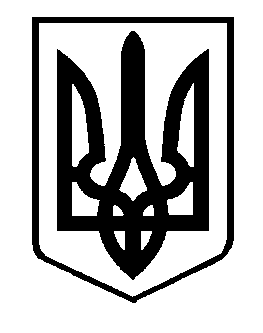 